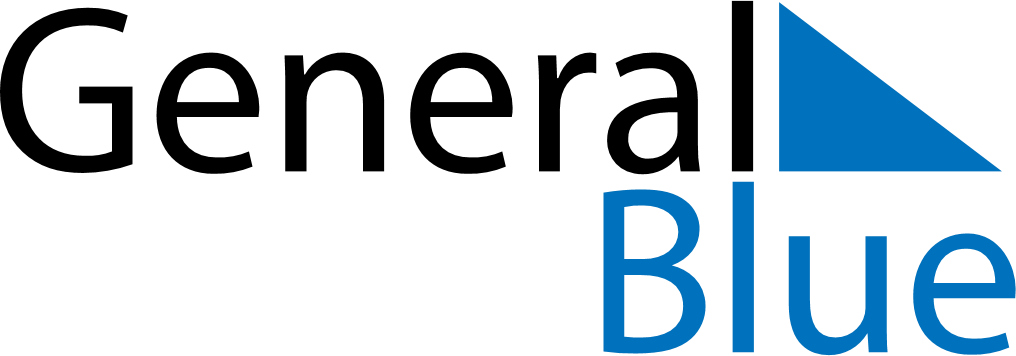 December 2150December 2150December 2150December 2150December 2150SundayMondayTuesdayWednesdayThursdayFridaySaturday12345678910111213141516171819202122232425262728293031